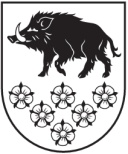 LATVIJAS REPUBLIKAKANDAVAS NOVADA DOMEDārza iela 6, Kandava, Kandavas novads, LV - 3120 Reģ. Nr.90000050886, Tālrunis 631 82028, fakss 631 82027, e-pasts: dome@kandava.lvKandavāAPSTIPRINĀTSKandavas novada domes sēdē2016.gada 26.maijā (protokols Nr.8  7.§)Kandavas novada domes saistošie noteikumi Nr. 4„Grozījumi Kandavas novada domes 2015. gada 29. oktobra saistošajos noteikumos Nr.21 „Par neapbūvēta zemesgabala nomas maksas apmēru Kandavas novadā” Izdoti saskaņā ar likuma „Par pašvaldībām” 61. panta trešo daļu Izdarīt Kandavas novada domes 2015. gada 29. oktobra saistošajos noteikumos Nr. 21 „Par neapbūvēta zemesgabala nomas maksas apmēru Kandavas novadā” (Kandavas Novada Vēstnesis, 2015,12.nr.) (turpmāk – noteikumi) šādus grozījumus:1. Izteikt noteikumu 9. punktu šādā redakcijā:„9. Lēmumu par neapbūvēta zemesgabala iznomāšanu vai līguma pagarināšanu pieņem Kandavas novada īpašumu pārvaldīšanas komisija (turpmāk – Komisija)”.Kandavas novada domes priekšsēdētājs    (personiskais paraksts)  N.ŠtofertsPaskaidrojuma raksts Kandavas novada domes saistošo noteikumu Nr.4„Grozījumi Kandavas novada domes 2015. gada 29. oktobra saistošajos noteikumos Nr.21 „Par neapbūvēta zemesgabala nomas maksas apmēru Kandavas novadā”   PROJEKTAMKandavas novada domes priekšsēdētājs   (personiskais paraksts)   N.ŠtofertsPaskaidrojuma raksta sadaļasNorādāmā informācija1. Projekta nepieciešamības pamatojums.Pamatojoties uz to, ka tiek izveidota jauna Kandavas novada īpašumu pārvaldīšanas komisija,  kas izskatīs jautājumus un pieņems lēmumus par pašvaldības zemes gabalu iznomāšanu, ir nepieciešams veikt grozījumus  Kandavas novada domes 2015. gada 29. oktobra saistošajos noteikumos Nr.21 „Par neapbūvēta zemesgabala nomas maksas apmēru Kandavas novadā”.  2. Īss projekta satura izklāsts.Tiek veikti attiecīgi grozījumi Kandavas novada domes 2015. gada 29. oktobra saistošajos noteikumos Nr.21 „Par neapbūvēta zemesgabala nomas maksas apmēru Kandavas novadā”  9.punktā, izsakot to jaunā redakcijā: „Lēmumu par neapbūvēta zemesgabala iznomāšanu vai līguma pagarināšanu pieņem Kandavas novada īpašumu pārvaldīšanas komisija (turpmāk – Komisija)”.3. Informācija par plānoto projekta ietekmi uz pašvaldības budžetu.Saistošo noteikumu izdošanas īstenošanai nav nepieciešams veidot jaunas institūcijas vai darba vietas, vai paplašināt esošo institūciju kompetenci.4. Informācija par plānoto projekta ietekmi uz uzņēmējdarbības vidi pašvaldības teritorijā.Projekts uzņēmējdarbības vidi neietekmē.5. Informācija par administratīvajām procedūrām.Grozījumi Saistošajos noteikumus izskatīti Kandavas domes Finanšu, plānošanas un novada attīstības komitejā (19.05.2016.), apstiprināti Kandavas novada domes sēdē (26.05.2016.). Trīs darba dienu laikā pēc parakstīšanas Grozījumi Saistošajos noteikumos nosūtīti LR Vides aizsardzības un reģionālās attīstības ministrijai  atzinuma sniegšanai.6. Informācija par konsultācijām ar privātpersonām.Konsultācijas ar privātpersonām, izstrādājot saistošos noteikumus, nav veiktas. 